Supplementary MaterialModifiable Risk Factors Discriminate Memory Trajectories in Non-Demented Aging: Precision Factors and Targets for Promoting Healthier Brain Aging and Preventing Dementia?Supplementary Table 1. Goodness of fit indexes for episodic memory model confirmatory factor analyses and latent growth modelsNote. a Best fitting model where only Word recall 1 was scalar invariant; χ2 D=116.0, p<0.001; ΔCFI=0.03; ΔRMSEA=0.02. b Best fitting model compared to the more restricted previous model.Supplementary Table 2.Goodness of fit indexes for episodic memory latent class growth analysis (LCGA).AIC, Akaike information criteria; BIC, Bayesian information criteria; -2LL, -2 log likelihood; Prob., probability of latent class membership; Prop., proportion for the latent classes based on estimate model. *Best fitting model based on good fit indexes, cell sizes, and a priori hypothesis. Supplementary Table 3.Distribution of Young-old and Old-old adults across class membership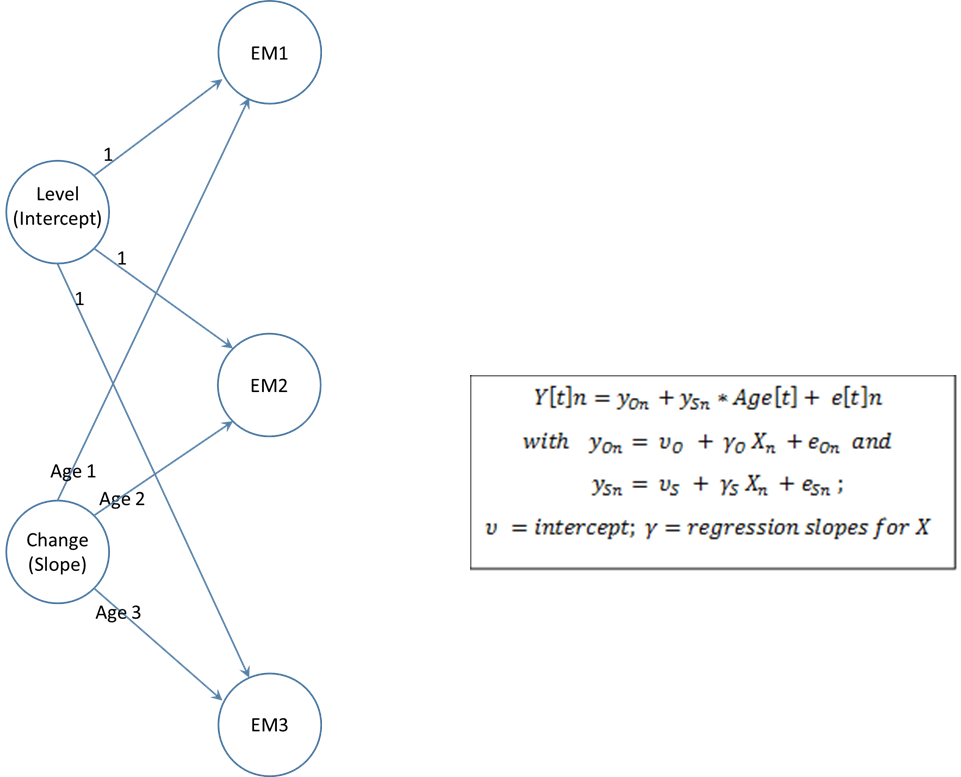 Supplementary Figure 1. Latent growth model of episodic memory (EM) confirmed a best fit model of random intercept, random slope. This model was used in the latent class growth analyses to identify subgroups within the population of normally aging older adults.  ModelAICBICBICχ2χ2dfppRMSEARMSEACFICFISRMRSRMRCFA for One Factor Model: Invariance TestingCFA for One Factor Model: Invariance TestingCFA for One Factor Model: Invariance TestingCFA for One Factor Model: Invariance TestingCFA for One Factor Model: Invariance TestingCFA for One Factor Model: Invariance TestingCFA for One Factor Model: Invariance TestingCFA for One Factor Model: Invariance TestingCFA for One Factor Model: Invariance TestingCFA for One Factor Model: Invariance TestingCFA for One Factor Model: Invariance TestingCFA for One Factor Model: Invariance TestingCFA for One Factor Model: Invariance TestingCFA for One Factor Model: Invariance TestingCFA for One Factor Model: Invariance TestingCFA for One Factor Model: Invariance TestingConfigural43454.543684.143684.183.083.042<0.001<0.0010.033 (0.023-0.044)0.033 (0.023-0.044)0.990.990.0320.032Metric43497.743684.243684.2144.2144.251<0.001<0.0010.046 (0.037-0.054)0.046 (0.037-0.054)0.980.980.0550.055Scaler43796.743945.043945.0459.2459.259<0.001<0.0010.088 (0.080-0.095)0.088 (0.080-0.095)0.900.900.1200.120Partial Scalera43609.643786.543786.5260.1260.153<0.001<0.0010.067 (0.059-0.075)0.067 (0.059-0.075)0.950.950.0930.093ModelModelModelAICAICBICBICBIC-2LL-2LLDDΔdfΔdfpppFixed InterceptFixed InterceptFixed Intercept5529.85529.85549.05549.05549.05521.85521.8-------Random InterceptRandom InterceptRandom Intercept3046.43046.43070.43070.43070.43036.43036.42485.42485.411<0.001<0.001<0.001Random Intercept, Fixed SlopeRandom Intercept, Fixed SlopeRandom Intercept, Fixed Slope2879.82879.82908.52908.52908.52867.82867.8168.6168.611<0.001<0.001<0.001Random Intercept, Random SlopebRandom Intercept, Random SlopebRandom Intercept, Random Slopeb2543.82543.82582.12582.12582.12527.82527.8340.0340.022<0.001<0.001<0.001ClassAICBIC-2LLEntropyProb.Prop.ninterceptslope1520652305196-118820.001-0.043124350438843340.780.920.940.420.58366 516-0.880.58-0.047-0.0301*233897395038760.800.900.900.920.310.470.22276 415 1910.93-0.12-1.34-0.026-0.043-0.05612343535360135070.840.920.920.870.900.410.210.270.10361189240920.231.12-0.66-1.71-0.032-0.024-0.040-0.053123453357343933230.850.850.900.880.920.900.040.260.240.100.3637231210903141.70-0.710.89-1.730.13-0.013-0.040-0.016-0.053-0.030Stable memoryNormal memoryDeclining memoryTotal SampleYoung-old Baseline (n)14520486435Age at baseline M (SD)63.9 (5.2)64.5 (5.2)63.5 (5.2)64.1 (5.2)Wave 2 (n)12914348320Wave 3 (n)115512247284Old-old Baseline (n)131211105447Age at baseline M (SD)78.5 (4.1)79.0 (4.3)79.3 (5.3)78.9 (4.5)Wave 2 (n)9314064304Wave 3 (n)677226169Total (n)276415191882